BON DE COMMANDE BON DE COMMANDE BON DE COMMANDE BON DE COMMANDE BON DE COMMANDE SAISON 2020 - 2021SAISON 2020 - 2021SAISON 2020 - 2021SAISON 2020 - 2021SAISON 2020 - 2021Nom / Prénom :………………………………………………………………………………………………………………………………………………………………………………………………………………Adresse : ………………………………………………………………………………………………………………………………………………………………………………………………………………CP / Ville :………………………………………………………………………………………………………………………………………………………………………………………………………………Téléphone :………………………………………………………………………………………………………………………………………………………………………………………………………………E-mail :…………………………………………………………………..…………………………………………………………………..…………………………………………………………………..Type de règlement :   Chèque ou Virement (Rayer la mention inutile)Type de règlement :   Chèque ou Virement (Rayer la mention inutile)Type de règlement :   Chèque ou Virement (Rayer la mention inutile)Type de règlement :   Chèque ou Virement (Rayer la mention inutile)Date :…………………………………..QuantitéModèle / RéférenceTaillePrix unitaire (€)Total (€)Total : Règlement à effectuer au nom du HC Dinan-QuévertRèglement à effectuer au nom du HC Dinan-QuévertPar virement = Préciser la référence sur votre virement - (exemple : achat de matériel M ou Mde …)Par virement = Préciser la référence sur votre virement - (exemple : achat de matériel M ou Mde …)Par virement = Préciser la référence sur votre virement - (exemple : achat de matériel M ou Mde …)Par virement = Préciser la référence sur votre virement - (exemple : achat de matériel M ou Mde …)Par virement = Préciser la référence sur votre virement - (exemple : achat de matériel M ou Mde …)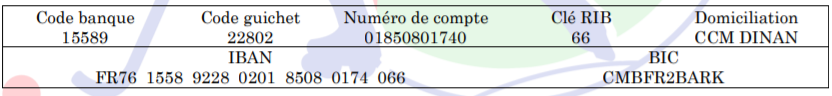 